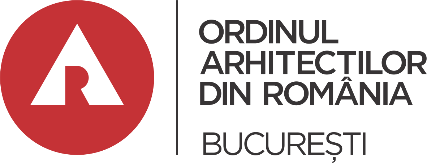 CONFERINȚA TERITORIALĂ ORDINARĂ A FILIALEI BUCUREȘTI 					        A ORDINULUI ARHITECȚILOR DIN ROMÂNIA București 12 mai 2018CONDIȚII DE ELIGIBILITATE, INCOMPATIBILITĂȚI ȘI MODUL DE ÎNTOCMIRE A LISTEI CANDIDAȚILOR PENTRU FUNCȚIA DE PREȘEDINTE AL FILIALEI BUCUREȘTI A O.A.RRegulamentul O.A.R. publicat în Monitorul Oficial nr. 704 din 13 august 2018 prevede pentru candidatura la funcția de Președinte al Filialei București a O.A.R. 	următoarele:Art. 22 al.(2): “Pentru funcția de Președinte al Filialei București sunt eligibili arhitecți cu drept de semnătură, înscriși în Filiala București, fără sancțiuni disciplinare în ultimii 8 ani, cu vechimea de cel puțin 8 ani în profesie, cu plata cotizației la zi și cu respectarea condiției de incompatibilitate fără sancțiuni disciplinare în ultimii 8 ani, cu plata cotizației la zi și cu respectarea condiției de incompatibilitate prevăzute la art.22,al.(6)”;Art. 22 al.(6): “Funcția de Președinte al Filialei este incompatibilă cu cea de: 	a) Președinte al Ordinului Național;	b) membru într-o comisie aleasă atât la nivelul Ordinului cât și la nivelul Filialei – respectiv să nu fie membru al Comisiei Teritoriale de Disciplină sau al Comisiei Naționale de Disciplină, al Comisiei Teritoriale de Cenzori sau al Comisiei Naționale de Cenzori.Conform prevederilor art. 16 al.(2), lista cuprinzând candidaturile va fi afișată la sediul filialei cu cel puțin 7 zile înainte de data conferinței.Condițiile care trebuie îndeplinite cumulativ de candidații pentru funcția de președinte prevăzute în Regulamentul O.A.R., publicat în Monitorul Oficial nr. 704 din 13 august 2018, cuprinde următoarele :	a) Să fie arhitect cu drept de semnătură.	b) Să aibă vechimea în profesie de minim 8 ani;	c) Să nu fi îndeplinit două mandate consecutiv în funcția de președinte al Filialei București a OAR.- 	respectiv sa nu fi fost Președinte al filialei în mandatele 2014-2018 si 2018-2022;	d) Să nu fi fost sancționat disciplinar în ultimii 8 ani;	e) Să aibă cotizația plătită la zi, inclusiv pentru anul 2022.Lista candidaților la funcția de Președinte al Filialei București a O.A.R.:	a) Se întocmește o singura listă cu toți candidații la funcția de Președinte al Filialei București a 	O.A.R.	b) Candidații la funcția de Președinte al Filialei București a O.A.R. pot figura pe lista Consiliului de 	Conducere Teritorial. Data limită de depunere a candidaturilor este luni 09 mai 2022, ora 16:30, la sediul Filialei București a O.A.R. - str. Sf. Constantin nr. 32, sect. 1, București.Candidatura se depune personal.COLEGIUL DIRECTOR TERITORIAL